EXTREME SCIENCE CLUB MEETING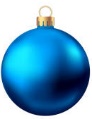 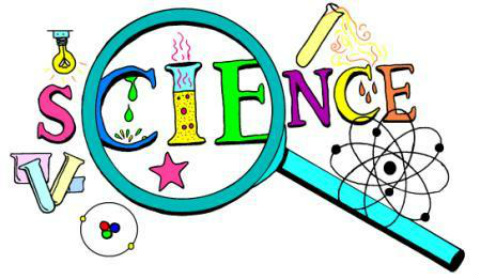 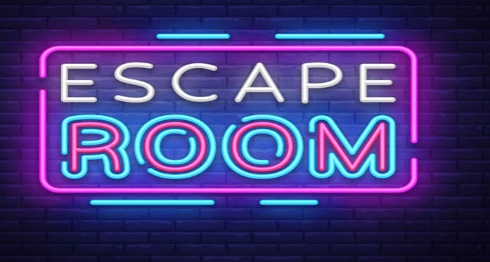 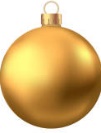 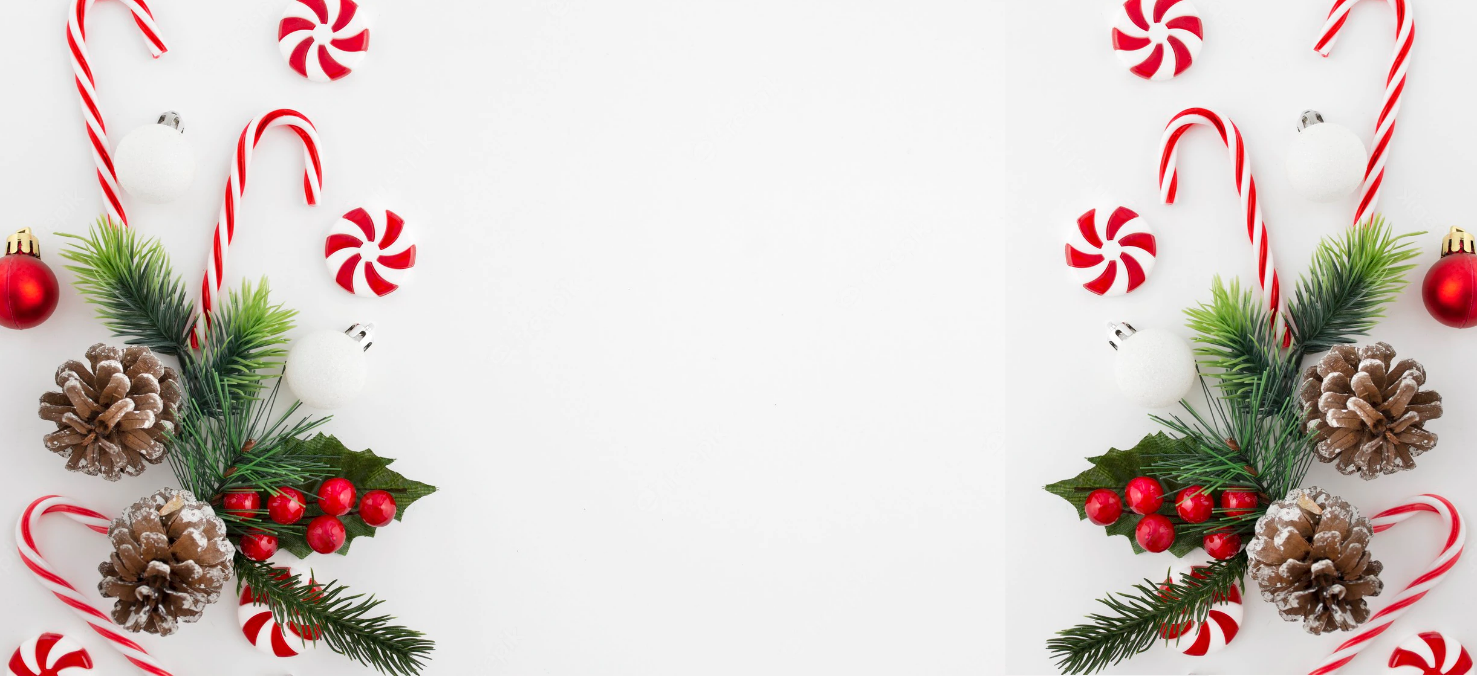 First Meeting: Thursday 9/1 @3:05 First Meeting Topic: Christmas in Sept.??
1) Escape Room
2) Ornaments for the National Christmas Tree.
SIGN UP to ATTEND!!! (Sign-up by Wed 8/31)http://rmd.at/thssteme     or     Text “@thssteme” to 81010or … see Mr. Davis or Mrs. Miller to confirm attendance